Lindsay Diederichs [mailto:ldiederichs1987=gmail.com@mail90.atl111.rsgsv.net] On Behalf Of Lindsay Diederichs
Sent: Monday, July 27, 2015 9:18 AM
To: Weller, Jeffrey P
Subject: If you don't quit, you win!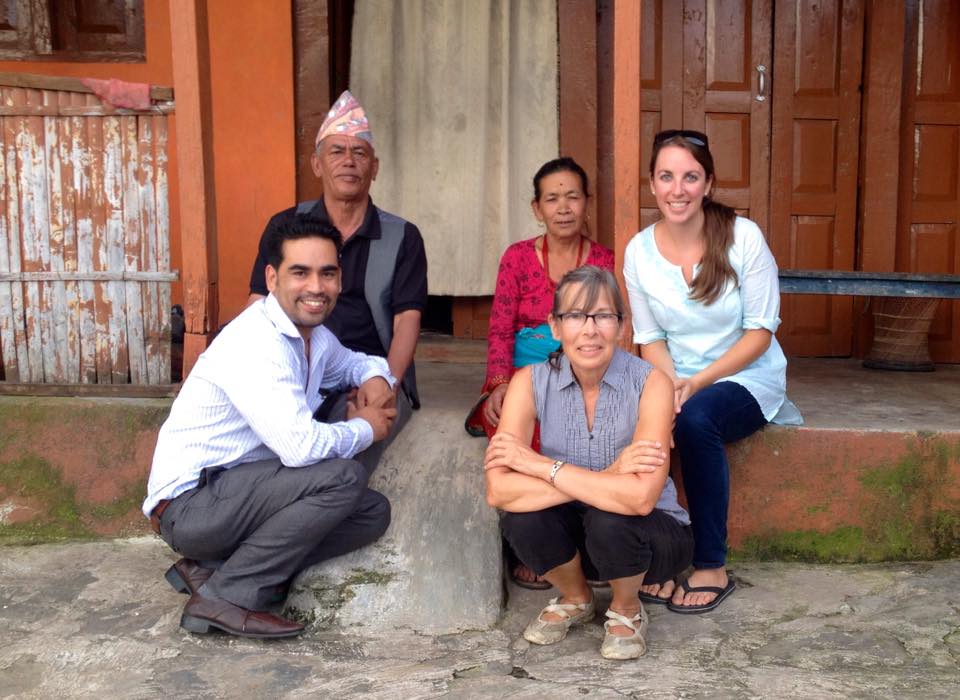 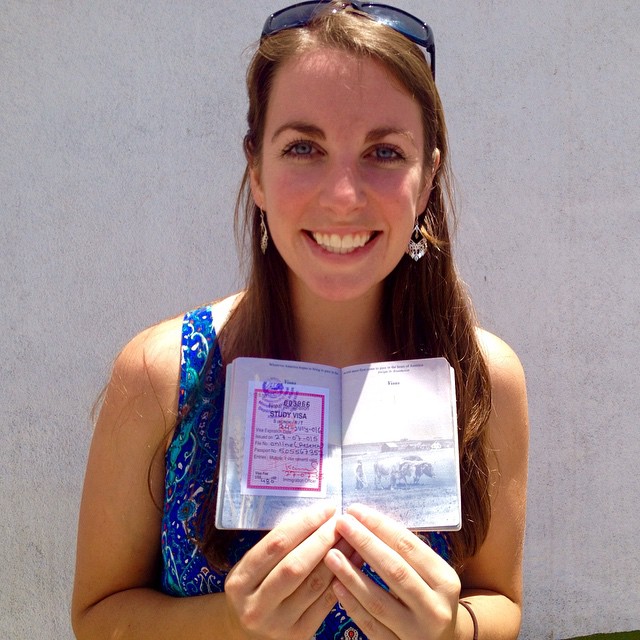 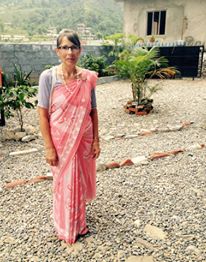 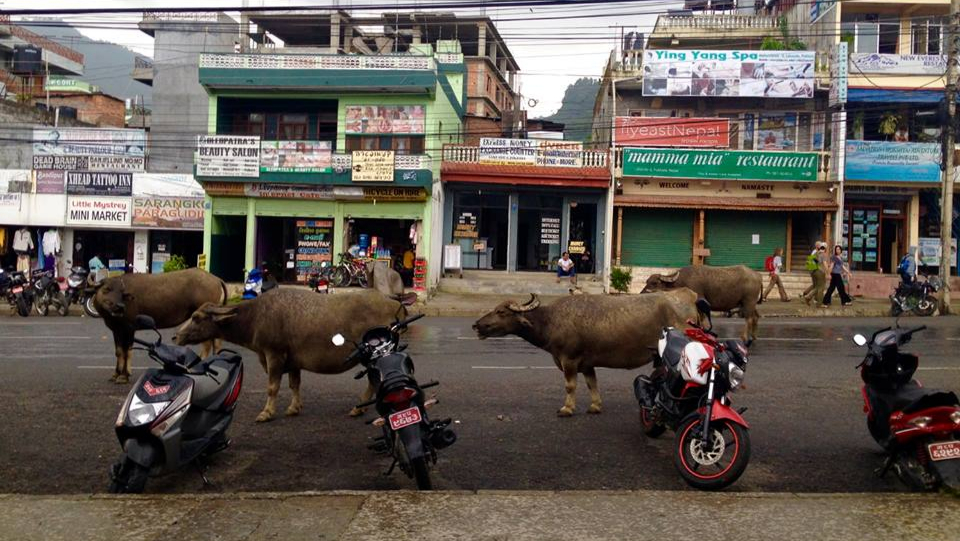 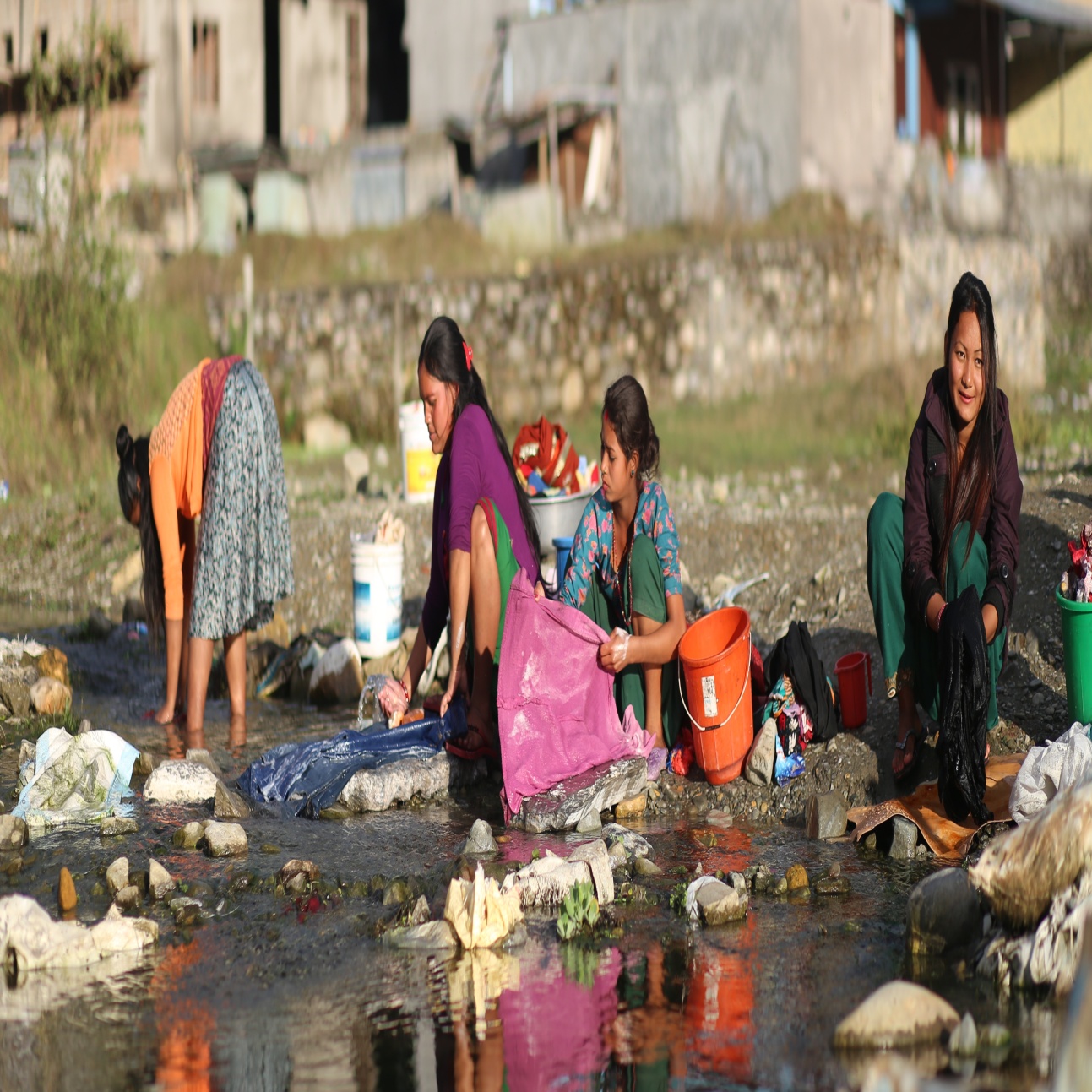 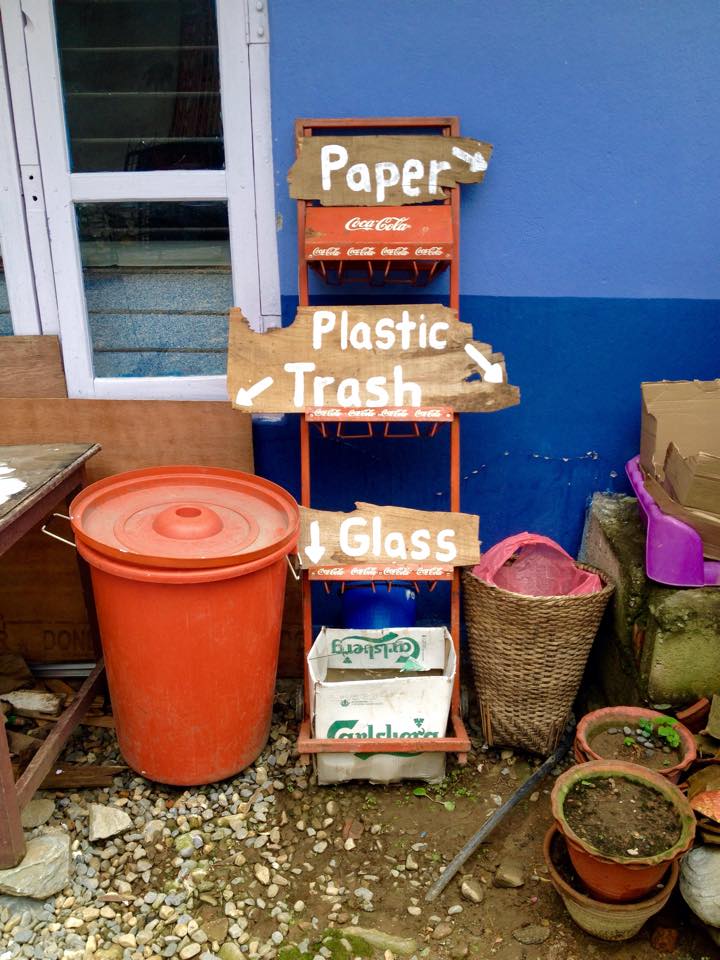 